	Začasni program	Praktične informacije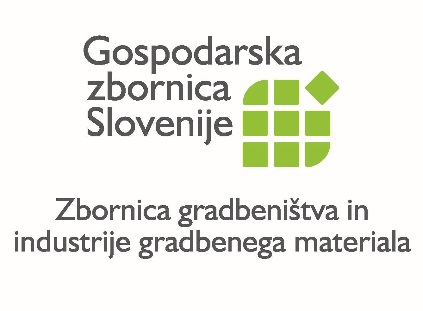 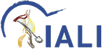 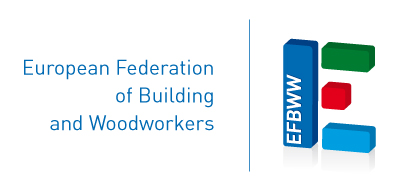 PRIJAVNI OBRAZECRegionalni seminar IPraktični vodnik po registrih azbesta17. april 2018 v Ljubljani (Slovenija) Prosimo vrnite EFBWW do 23 Februarja 2018 – @: info@efbh.be ali Fax: ++32 (0)2 219 82 28Prosimo uporabite TISKANE ČRKE.Prihod v Ljubljano: dne 16 April 2018*/dne…………………** z letom…….………ob…………..……uri**Odhod iz Ljubljane:  dne 17 April 2018*/dne………….…** z letom……………ob……………uri*** prosimo označite ali izpolnite ** če je to potrebno. Hvala.Število nočitev:1*…………..**